Pain Self -Management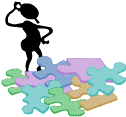 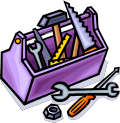 Prescription  Education : Increase your knowledge about chronic pain and coping strategies through books from the library & attached websites  Self Management: try heat packs, cold pack or gels, TENS, etc that may help with your pain and use them regularly (2-3 times per day to keep pain manageable).  “Flare Up” Plan: when you have a bad day or a bad spell, have a plan for how to deal with it. Cut back on your daily activity but don’t take to your bed.  Medication:  take your pain medication regularly to try to keep your pain under control.   Seek advice from pharmacists/ GP on how to increase it when you have a “flare-up” or reduce it safely  Activity Management/ Pacing: Look at what you are doing ina day, begin to prioritise, plan and pace yourself throughout the week. Try to space out your daily activities across the week and not all in one day.  Exercise: -keep active- gentle home exercise routine, investigate suitable classes with Fife Sports & Leisure trust  Set Realistic Goals: Be kind to yourself, small steps. Small changes can make big differences to your quality of life  Relaxation: Try different methods of relaxation, set time aside each day.  Emotions: Keep diary, reflect if your emotions can affect your pain.  Understand how stress and anxiety affect your pain.  Communication : It’s important to talk, catch up with friends, keep your family  up to date with how you feel  Get Involved: Find local support groups. E.g. Pain AssociationScotlandTry to focus on 1-2 areas initiallyGENERAL HELP WEBSITES•	Fife Integrated Pain Management Service Website –  www.nhsfife.org/chronicpain•	Chronic Pain Scotland – NHS Scotland -  chronicpainscotland.org•	Pain Association Scotland -  www.painassociation.com (Freephone: 0800783 6059)•	Pain Concern -  www.painconcern.org.uk•	The British Pain Society –  www.britishpainsociety.org•	The Pain Toolkit – http://www.paintoolkit.org/•	NHS Inform (Muscle or Joint Problems) – www.nhsinform.co.uk/mskSPECIFIC CONDITIONS & ASSOCIATED PROBLEMS•	NHS Choices –  www.nhs.uk/Conditions/Back-pain/Pages/Introduction.aspx•	Back Care Charity –  www.backcare.org.uk/•	Sheffield Back Pain –  www.sheffieldbackpain.com/•	The Neuropathy Trust – www.neuinsight.com•	Arthritis Care –  www.arthritiscare.org.uk•	Fibromyalgia Association –  www.fmauk.org•	Low mood, Stress, Anxiety, Mindfulness (Moodcafé) –  www.moodcafé.co.uk•	Relaxation, Sleep, Chronic pain/ fatigue (Get Self Help) –www.getselfhelp.co.uk•	Breathworks -http://www.breathworks-mindfulness.org.uk/mindfulness- for-health-reader-resources•	Steps for Stress - www.stepsforstress.org•	Sleep Problems – www.sleepcouncil.org.uk•	ALSO BOOK PRESCRIPTION SCHEME in local Fife Libraries – ACCESS BOOKS WHICH ARE RECOMMENDED TO HELP WITH CHRONIC PAINNHS Fife Integrated Pain Management Service	Dec 2016